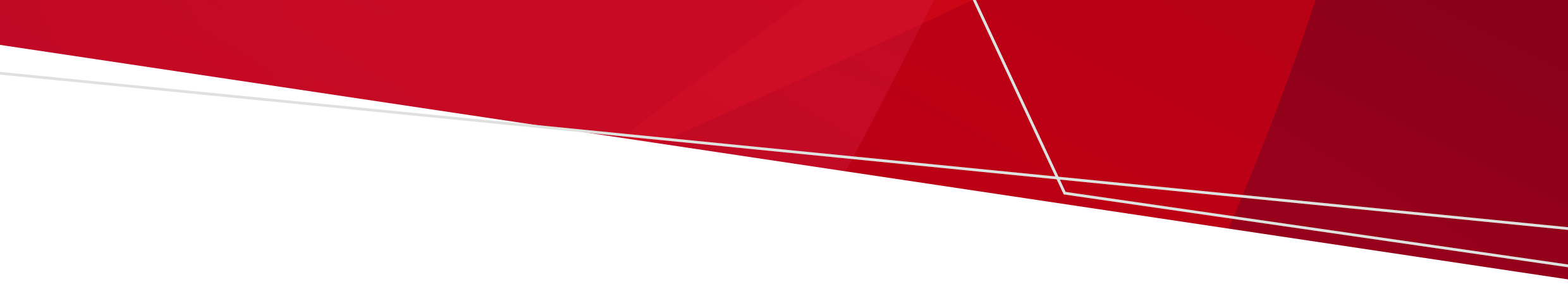 Declaration: I/we the undersigned, certify that …………………………………………has demonstrated they arecan safely fumigate…………………………………………………………..(structure) under indirect supervision.Signed: Supervisor…………………………………………………………………….. Date…../..…/…..Trainee Skills Declaration Explanation of Required Skills1. Choosing appropriate fumigant for the jobThe trainee must accurately establish the condition of the environment, type of commodity and, if applicable, identify the pest activity level, location of pest harbourages, and density of infestation. The fumigant must be selected in accordance with client, regulatory and manufacturers specifications to suit the identified conditions of fumigation.2. Identifying the correct equipment for the jobThe trainee must determine the most relevant, cost effective and practical approach that is acceptable to the client and involves the lowest level of risk to the client, operator and environment. Equipment chosen must be appropriate to this approach. The fumigant selected must be a suitable, registered fumigant for the identified pest, and appropriate to the fumigation method chosen. These points relate to the correct interpretation of fumigant label, and SDS information.3. Correctly interpreting information on labelsThe trainee must interpret information provided on fumigant labels and relate this to the job. PPE appropriate to any hazards must be selected and correct methodology for preparing chemicals used. Fumigants must be applied in the prescribed manner. This includes identifying spill/leak procedure and disposal methods.4. Preparing structure for fumigation and assessing gas tightnessPublic, enforcement and regulatory authorities should advised of fumigation where required by regulation. Appropriate site security must be placed, including barricades and signs in accordance with regulation/standards. An airtight seal must be created around the fumigation structure to ensure site health and safety, and effectiveness of fumigation.5. Calculating correct quantity of fumigant to use and determining exposure time requireThe required dosage rate and time must be calculated to meet the identified conditions in accordance with manufacturers andlegislative requirements.6. Selecting personal protective equipmentThe trainee must determine the hazards associated with the application of the fumigant and identify and use correct equipment to minimise risk, in accordance with manufacturers instructions. This relates to correct interpretation of the SDS and fumigant label.7. Preparing and applying chemicals in the prescribed mannerThe fumigant must be applied in accordance with manufacturers instructions, legislative requirements and company policy. Emergencies must be responded to in accordance with relevant legislation, the MSDS and company procedures. The client must be provided with all appropriate documentation.8. Handling and operating application and detection equipmentThe trainee must be trained in the operation of the equipment used.9. Monitoring concentration of fumigantFumigant concentrations and integrity of airtight seals must be monitored throughout the active period to maintain safe site conditions and effectiveness of the fumigation. Any health and safety implications must be identified.10. Venting structure safely and monitoring fumigant clearanceThe structure must be vented safely in accordance with relevant legislative and company requirements. The fumigation site and commodities must be aerated fully and accurately tested for residual fumigants. Appropriate gas dispersal of captive and residual fumigant must be undertaken to remove risk of contamination to subsequent users.11. Safe transport and handling procedures for fumigants and equipmentFumigants must be transported and handled safely, in accordance with relevant legislative, manufacturer’s and company requirements.12. Maintaining/storing equipmentTools and equipment must be decontaminated and/or disposed of, and maintained and stored in a safe and clean condition in accordance with relevant legislation and company policy.13. Awareness of spill/leak procedureThe trainee must be able to quickly assess the risk posed by a spill, and be aware of and able to implement emergency procedures.14. Locating and using Material Safety Data SheetsThe trainee must be able to access SDSs, and accurately interpret information given as it relates to a situation.15. Locating copies of instructions and proceduresThe trainee must be able to access instructions and procedures for all pesticides and equipment being used, and accurately interpret information given as it relates to a situation.Privacy statementThe Department of Health is bound by Victoria’s privacy laws, including the Information Privacy Act 2000. We will use the information provided by you on this form toconfirm your ability to apply pesticides safely under indirect supervision as defined in the Conditions of licence - trainee. If you do not provide us with this information,you will only be able to apply pesticides in the business of a pest control operator to control particular pests under the direct supervision of your supervisor. It is anoffence to breach a condition of licence.You have the right under FOI legislation to apply for access to, and correction of, your personal information held by the Department. For more information about how tomake a request, please visit the Department’s FOI website https://www2.health.vic.gov.au/foi or call (03) 9606 8449.Trainee Declaration - FumigationTrainee Name:Trainee Name:Licence No: LLicence No: LLicence No: LLicence No: LSupervisor Name:                                                                 Supervisor Name:                                                                 Licence No: LLicence No: LLicence No: LLicence No: LBusiness Name: Business Name: Business Name: Business Name: Business Name: Business Name: Business Address:Business Address:Business Address:Business Address:Business Address:Business Address:Type of Fumigation:Type of Fumigation:Type of Fumigation:Type of Fumigation:Type of Fumigation:Type of Fumigation:Type of fumigation: The trainee must demonstrate safe fumigation in all structures they willencounter on a minimum of four separate occasions.For example:• 4 independent fumigations of stacks, eg with phosphine or methyl bromide• 4 independent fumigations of silos/bunkers• 4 independent chamber fumigations• 4 independent fumigations of ships/buildingsThese fumigations must take place under the direct supervision of a licensed technician.The technician must complete this declaration, by ticking that the trainee has addressed all therequired skills during each fumigation, then signing the form.This declaration form must be returned by email to the Department, indicating that the traineehas the knowledge and skills required to fumigate the nominated structure under indirect supervision.This form is to be used for one type of fumigation. Additional forms need to be completed for othertypes of fumigations undertakenType of fumigation: The trainee must demonstrate safe fumigation in all structures they willencounter on a minimum of four separate occasions.For example:• 4 independent fumigations of stacks, eg with phosphine or methyl bromide• 4 independent fumigations of silos/bunkers• 4 independent chamber fumigations• 4 independent fumigations of ships/buildingsThese fumigations must take place under the direct supervision of a licensed technician.The technician must complete this declaration, by ticking that the trainee has addressed all therequired skills during each fumigation, then signing the form.This declaration form must be returned by email to the Department, indicating that the traineehas the knowledge and skills required to fumigate the nominated structure under indirect supervision.This form is to be used for one type of fumigation. Additional forms need to be completed for othertypes of fumigations undertakenType of fumigation: The trainee must demonstrate safe fumigation in all structures they willencounter on a minimum of four separate occasions.For example:• 4 independent fumigations of stacks, eg with phosphine or methyl bromide• 4 independent fumigations of silos/bunkers• 4 independent chamber fumigations• 4 independent fumigations of ships/buildingsThese fumigations must take place under the direct supervision of a licensed technician.The technician must complete this declaration, by ticking that the trainee has addressed all therequired skills during each fumigation, then signing the form.This declaration form must be returned by email to the Department, indicating that the traineehas the knowledge and skills required to fumigate the nominated structure under indirect supervision.This form is to be used for one type of fumigation. Additional forms need to be completed for othertypes of fumigations undertakenType of fumigation: The trainee must demonstrate safe fumigation in all structures they willencounter on a minimum of four separate occasions.For example:• 4 independent fumigations of stacks, eg with phosphine or methyl bromide• 4 independent fumigations of silos/bunkers• 4 independent chamber fumigations• 4 independent fumigations of ships/buildingsThese fumigations must take place under the direct supervision of a licensed technician.The technician must complete this declaration, by ticking that the trainee has addressed all therequired skills during each fumigation, then signing the form.This declaration form must be returned by email to the Department, indicating that the traineehas the knowledge and skills required to fumigate the nominated structure under indirect supervision.This form is to be used for one type of fumigation. Additional forms need to be completed for othertypes of fumigations undertakenType of fumigation: The trainee must demonstrate safe fumigation in all structures they willencounter on a minimum of four separate occasions.For example:• 4 independent fumigations of stacks, eg with phosphine or methyl bromide• 4 independent fumigations of silos/bunkers• 4 independent chamber fumigations• 4 independent fumigations of ships/buildingsThese fumigations must take place under the direct supervision of a licensed technician.The technician must complete this declaration, by ticking that the trainee has addressed all therequired skills during each fumigation, then signing the form.This declaration form must be returned by email to the Department, indicating that the traineehas the knowledge and skills required to fumigate the nominated structure under indirect supervision.This form is to be used for one type of fumigation. Additional forms need to be completed for othertypes of fumigations undertakenType of fumigation: The trainee must demonstrate safe fumigation in all structures they willencounter on a minimum of four separate occasions.For example:• 4 independent fumigations of stacks, eg with phosphine or methyl bromide• 4 independent fumigations of silos/bunkers• 4 independent chamber fumigations• 4 independent fumigations of ships/buildingsThese fumigations must take place under the direct supervision of a licensed technician.The technician must complete this declaration, by ticking that the trainee has addressed all therequired skills during each fumigation, then signing the form.This declaration form must be returned by email to the Department, indicating that the traineehas the knowledge and skills required to fumigate the nominated structure under indirect supervision.This form is to be used for one type of fumigation. Additional forms need to be completed for othertypes of fumigations undertaken                                                            Treatment No.12341.Choosing appropriate fumigant for the job2.Identifying the correct equipment for the job3.Correctly interpreting information on labels4.Preparing structure for fumigation and assessing gas tightness5.Calculating correct quantity of fumigant to use and determiningexposure time required6.Selecting appropriate personal protective equipment7.Preparing and applying chemicals in the prescribed manner8.Handling and operating application and detection equipment9.Monitoring concentration of fumigant10.Venting structure safely and monitoring fumigant clearance11.Safe transport and handling procedures for fumigants andequipment12.Maintaining/storing equipment13.Awareness of spill/leak procedure14.Locating and using Material Safety Data Sheets15.Locating copies of instructions and proceduresDate & Initial